Qualities HonestHardworkingCompassionate and committedExcellent communication and interpersonal  skillsWorks under pressureCompetent Computer literatePersonal InformationAge: 24Status: SingleCitizenship: FilipinoDate of Birth: June 19, 1991Health: Physically and Mentally Fit with Good EyesightLanguage Spoken: English, TagalogProfessional ExperiencesCompany Name: PATHFINDER ESTATE HOSPITALAddress: Kabasalan, Zamboanga Sibugay Province, PhilippinesInclusive date of experience: April 1, 2014 – March 31, 2015. (1 year)Position: Staff Nurse Roles and Responsibilities: Provided comprehensive and rehabilitative nursing care to infants, children, adolescents and adults with diagnosis of acute medical condition concerning to acute respiratory, immunologic, cardiac, GI/GU and neurological illnesses.Company Name: CONVERGYS INC.Address: Banawa Subdivision, Cebu City, PhilippinesInclusive dates of Experience: December 16, 2013 – March 31, 2014Position: Customer Service RepresentativeRoles and Responsibilities: Provided services to SPRINT customers in terms of billings, network issues and phone issues.Professional MembershipMember, Philippine Nurses Association, 2013 to presentRelated ExperienceName of Company : Pathfinder Estate Hospital – Private Nurse    DepartmentInclusive date of experience: April 2014 – July 2015Designation: Private NurseProvided care to patients outside hospital setting like bed bath, give oral medications as ordered, monitoring of vital signs, provided assistance with the use of comfort rooms and provided assistance with the activities of daily living to patients who are not able to do it alone.Name of Company : ALCALA DENTAL CLINICInclusive date of experience: June 2009 – March 2014Designation: Dental AssistantProvided Dental assistance with patients undergoing tooth extraction, dental filling,  dental  prosthesis,  dental  cleaning  /  bleaching,  tooth  braces  and monitoring vital signs before and after the procedure.EducationWestern Mindanao State University – External Studies UnitBachelor of Science in Secondary Education major in BiologyNegros Oriental State University, Bachelor of Science in Nursing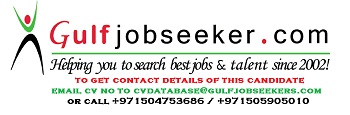 Gulfjobseeker.com CV No: 1483584